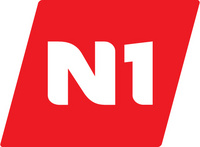 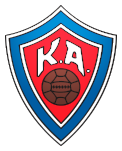 Eftirtalin lið gista í Lundarskóla 2015.
(Sjá lista neðar í skjalinu)Ath að stofur verða merktar ykkar liði þegar þið komið í Lundarskóla.Skólinn skiptist í tvær álmur, A og B. Stofur sem byrja á 1. eru í kjallara, stofur sem byrja á 2. eru á fyrstu hæð.Umsjónarmenn eru Jón Aðalsteinn Brynjólfsson s: 772-2289og Kristín Geirsdóttir s: 659-2289.Morgunmatur fyrir þá sem gista í Lundarskóla er framreiddur í íþróttahúsi KA.Boltaleikir og notkun á “hár-spray” er stranglega bönnuð í skólanum.   Með von um að allir virði almennar umgengnisreglur.Lið	Staður		Stofa:	Völsungur	Lundarskóli		B 103Fjölnir	Lundarskóli		B 102 / 104 / 105 / 107Breiðablik	Lundarskóli		B 201-209 Valur	Lundarskóli		A 201 / A 202		Skallagrímur	Lundarskóli		A 203 			Höttur	Lundarskóli		A 204Þróttur Vogum	Lundarskóli		A 205	Haukar	Lundarskóli		A 206 / 209 / 210	Tindastóll	Lundarskóli		A 211